Government Book List 2023-2024(Digital book may be purchased, if available)GovernmentGovernment in America:  People, Politics, and PolicyAuthor:  EdwardsPublisher:  PearsonEdition:  AnyISBN#:  9780133905045OPTIONAL 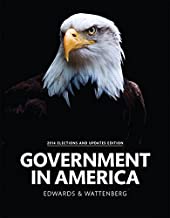 